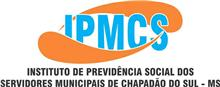 RELATÓRIO RESUMIDO DE RECEITAS E DESPESAS      -        PERÍODO: 01-12-2017  a  31-12-2017Avenida Seis nº 1211 – Centro – Chapadão do Sul – MSCEP – 79560-000 – Fone/Fax (67) 3562-3497 CNPJ: 04.680.541/0001-69 E-mail: ipmcs@hotmail.comDescriçãoReceitasDespesasRendimentos das Aplicações Financeiras608.947,43Contribuição Patronal – Prefeitura + 11/30 do Parcelamento e Câmara Municipal 275.601,94Contribuição Funcional – Prefeitura e Câmara Municipal 9.651,72Contribuição de 02 Servidores Inativos 417,76Pagamento de Aposentadorias (99 Aposentados) + 2ª parcela do 13º Salário338.771,84Pagamento de Pensões  (24 Pensionistas)  + 2ª parcela do 13º Salário49.513,55Complementação Salarial do Conselho Diretor  (3 Conselheiros Diretores) + 2ª parcela do 13º Salário11.663,22Pró-labore dos Conselheiros – 08 Membros do Conselho Curador, 05 Membros do Conselho Fiscal – ref. Meses 11/125.714,50ACONPREV – Consultoria Administrativa, Jurídica e Previdenciária Ltda – ME  6.000,00KMD – Assessoria Contábil, Consultoria e Planejamento a Municípios LTDA – ME - ref. Meses 11/123.000,00Quality – Sistemas Ltda – locação de Software1.730,57ADIMP-MS Associação dos Institutos Municipais de Previdência   655,90OI, Sanesul e Energisa885,87Banco do Brasil – tarifas bancárias624,28BLIT Softwares e Tecnologia Digital Ltda ME – locação de servidor de email e hospedagem de domínio 100,00Crédito e Mercado – Gestão de Valores Mobiliários Ltda – Consultoria em Investimentos - ref. Meses 11/121.300,00ANBIMA – Atualização CPA-10 – Rosana Carvalho Masson – Secretária do Conselho Curador297,00Juliano Vezentin Eirelli – ME – compra de 10 Toner preto para impressoras do IPMCS 390,00                                                                                                                                                              TOTAL     R$                   894.618,85420.646,73TOTAL DAS APLICAÇÕES FINANCEIRAS EM 31/12/2017 R$ 86.066.627,08TOTAL DAS APLICAÇÕES FINANCEIRAS EM 31/12/2017 R$ 86.066.627,08TOTAL DAS APLICAÇÕES FINANCEIRAS EM 31/12/2017 R$ 86.066.627,08                     Conselho DiretorDiretora Presidente – Agnes Marli Maier Scheer MilerDiretora de Benefícios – Mariza SchultzDiretor Financeiro/Contador – Jairo de Freitas CardosoConselho CuradorPresidente – Sonia Teresinha Pena Fortes MaranVice Presidente - Tarcisio José AgnesSecretária – Rosana Carvalho Masson Anselmo José Alpe Eli de Melo RamosJacqueline Chagas Tomiazi BelotiRodrigo de Moraes GambaMaria José do Amaral LimaConselho FiscalPresidente – Luiz Fernando da Silva TorresSecretária – Ana Caroline LeviskiMauricio Bulhões Pereira Claudio Sebastião FerreiraIvani Langner Wiezoreck